YETENEKLER PLATFORMU TAAHHÜTNAMESİİşbu Yetenekler Platformu Taahhütnamesi (“Taahhütname”) ile TT MOBİL İletişim Hizmetleri A.Ş.’nin (Aşağıda “İşletmeci” olarak anılacaktır.) sunduğu hizmetleri/servisleri (Bundan böyle her biri tek tek “Servis”, beraber kullanıldığında “Servisler” olarak anılacaktır.) kapsamında aşağıda sayılan ve seçmiş olduğumuz Servis(ler)’den yararlanmak istememiz sebebiyle, işbu Taahhütname kapsamındaki ilgili yükümlülükleri tam, doğru ve zamanında yerine getireceğimizi beyan ederiz.SERVİS TABLOSU VE TANIMLAR İşbu Taahhütname ve eklerinde geçen;Abone:  TT MOBİL ile Abonelik Sözleşmesi imzalayarak faturalı/faturasız hat sahibi olan kişilerdir.Açık Rıza: Belirli bir konuya ilişkin, bilgilendirilmeye dayanan ve özgür iradeyle açıklanan rızayı,Anonim Hale Getirme:Kişisel verilerin, başka verilerle eşleştirilerek dahi hiçbir surette kimliği belirli veya belirlenebilir bir gerçek kişiyle ilişkilendirilemeyecek hâle getirilmesini,Ek Taahhütname: Müşteri tarafından talep edilen servislerin ve ücretlendirme koşullarını belirlenmesi için imzalanacak ve işbu Taahhütname’nin ayrılmaz bir parçasını oluşturacak sözleşmelerdir.Geçerli Veri Koruma Mevzuatı: başta 6698 Sayılı Kişisel Verilerin Korunması Kanunu (“KVKK”) ve ikincil düzenlemeler ile kişisel verinin tabii olacağı kişisel verilerin korunmasına ilişkin sair mevzuatı,İçerik: Servisler kapsamında TT MOBİL veri tabanı ve/veya rehberlik servis hizmetine kayıtlı aboneleri içinden sağlanacak olan verilerdir.İlgili Kişi :Kişisel verisi işlenen gerçek/tüzel kişiyi,İmha: Kişisel verilerin silinmesi, yok edilmesi veya anonim hale getirilmesini,Kişisel Veri: kimliği belirlenmiş ya da belirlenebilecek olan bir bireye ilişkin her türlü bilgi,Kurul: Kişisel Verileri Koruma Kurulu’nuKurum: Kişisel Verileri Koruma Kurumu’nu Servis Uygulaması:  Servisler’de kullanılmak üzere, ŞİRKET’in kendi sistemlerine Servis kapsamında veri aktarmasını sağlayan, TT MOBİL tarafından belirlenen tanımlamaların yapılması neticesinde TT MOBİL tarafından sağlanacak olan webservislerdir.Taahhütname : iş bu Yetenekler Platformu Taahhütnamesi’ni;Teknik ve İdari Güvenlik Tedbirleri: kişisel verilerin hukuka aykırı olarak işlenmesini önlemek, erişilmesini önlemek ve kişisel verilerin hukuka uygun olarak muhafazasını sağlamak amacıyla alabilecekleri tedbirlerdir.Veri İşleme: Kişisel verilerin tamamen veya kısmen otomatik olan ya da herhangi bir veri kayıt sisteminin parçası olmak kaydıyla otomatik olmayan yollarla elde edilmesi, kaydedilmesi, depolanması, muhafaza edilmesi, değiştirilmesi, yeniden düzenlenmesi, açıklanması, aktarılması, devralınması, elde edilebilir hâle getirilmesi, sınıflandırılması ya da kullanılmasının engellenmesi gibi veriler üzerinde gerçekleştirilen her türlü işlemi ifade eder. “İşlem” kelimesinden türetilen tüm kelimelerin anlamı bu bağlamda tanımlanır. Veri İşleyen: Veri sorumlusunun verdiği yetkiye dayanarak onun adına kişisel verileri işleyen gerçek veya tüzel kişiyi,Veri Sorumlusu: Kişisel verilerin işleme amaçlarını ve vasıtalarını belirleyen, veri kayıt sisteminin kurulmasından ve yönetilmesinden sorumlu olan gerçek veya tüzel kişiyi,Yetenekler Platformu (“Servisler”): İşletmeci tarafından sunulan, içerikleri ekte tanımlanan veri teminine ilişkin servisleri,ifade eder.KONU VE KAPSAMİşbu Taahhütname’nin konusunun, Ek Taahhütnameler akdederek mutabık kalacağımız Servis/servislerin genel hükümlerinin düzenlenmesinden ibaret olduğuınu ve işbu Taahhütname’nin çerçeve nitelikte bir taahhütname olup, ek taahhütnameler imzalanmadan herhangi bir borç/yükümlülük/hak içermediğini,SERVİSLER’E İLİŞKİN HAK VE YÜKÜMLÜLÜKLERİşbu Taahhütname kapsamında; ekli tabloda işaretlemek suretiyle seçimini yaptığımız Servis(ler)’den, Taahhütname kapsamında ilgili Servis(ler)’e özgü belirtilen yükümlülükler çerçevesinde yararlanabileceğimizi,İşbu Taahhütname kapsamında yer alan Servis(ler)’den yararlanabilmemiz için İşletmeci tarafından belirlenen tüm yazılımları temin etmekle ve sistem entegrasyonunu sağlamakla yükümlü olduğumuzu bildiğimizi,Servis(ler)in kullanılabilmesi için internet bağlantısına sahip olmamızı gerektiren durumlarda internet bağlantısına sahip olmamız gerektiğini, internet bağlantısının sağlanmasına yönelik İşletmeci’nin herhangi bir yükümlülüğünün bulunmadığını ve internet bağlantısında ortaya çıkabilecek problemlerden İşletmeci’nin sorumlu olmadığını, İşletmeci’nin tüm Servis(ler)’i kendi kontrolü altında olmayan hallerde ve/veya sistem bakım ve onarımı için gerektiği ve/veya havasal ve karasal transmisyon şebekesinde yaşanabilecek sorunlar, şebeke işleyişinde aksaklığa neden olması ve/veya sistemi bloke etme amaçlı ataklar yapılması halinde tamamen veya kısmen, süreli veya süresiz olarak durdurma hakkına sahip olduğunu bildiğimizi ve bu nedenle oluşabilecek hizmet kesintileri nedeniyle İşletmeci’nin hiçbir sorumluluğu bulunmadığını,İşbu Taahhütname kapsamında Servisler aracılığıyla edineceğimiz bilgileri hiçbir amaç ve usulle  saklayamayacağımızı ve/veya verileri edindiğimiz Servis(ler) dışında kullanamayacağımızı, satamayacağımızı, devredemeyeceğimizi ve bu maddenin ihlali halinde 3. kişiler ve/veya resmi kurum ve kuruluşlara karşı tüm sorumluluğun münhasıran tarafımıza ait olacağını, İşbu Taahhütname kapsamında sağlanacak bilgilerin İşletmeci sistemlerinde bulunan verilerden derlendiğini, güncelliğine ve tamlığına ilişkin olarak İşletmeci’nin herhangi bir taahhüdünün bulunmadığını, Servis(ler) kapsamındaki faaliyetlere ilişkin olarak yapılacak reklam/duyuru/basın bülteni vb. ilanların tarafımızın sorumluluğunda olacağını, Servis(ler)’e ilişkin ve/veya İşletmeci’ye ait marka, isim ve logoları içeren her türlü reklam/duyuru/basın bülteni/referans listesi vb. ilanları yayınlanmadan ve/veya onay verilmiş olsa bile değiştirilmeden en az 5 (beş) iş günü önce İşletmeci’ye iletmiş ve yazılı onay almış olmamız şartıyla kullanılabileceğimizi, onay verme ve/veya vermeme hususunun İşletmeci’nin takdirinde olduğunu, İşletmeci’nin işbu madde konusu onayları vermesinin tarafımızın sorumluluğuna halel getirmeyeceğini, İşbu Taahhütname kapsamındaki Servis(ler) ve İçerikler çerçevesinde alınması gereken izinler ile ilgili olarak her türlü sorumluluğun münhasıran tarafımıza ait olduğunu, Servis(ler), uygulama ve İçerikler sebebi ile hak sahiplerinden gerekli her türlü izinleri alacağımızı, işbu madde kapsamındaki tüm talep ve iddialardan İşletmeci’yi ari tutacağımızı, İşletmeci’nin üçüncü kişilere ödemek zorunda kalacağı her türlü tazminat, idari para cezaları vb. mali yükümlülükler dahil olmak üzere karşılaşacağı her türlü zarar ve ziyanı tazmin etmekle yükümlü olduğumuzu,İşbu Taahhütname süresince tüm edimlerimizi her türlü yasal düzenleme ve kural ile idari düzenlemelere uygun şekilde yürütmekle yükümlü olduğumuzu, söz konusu düzenlemelere aykırı davranmamız ve/veya İşletmeci’nin abonelere karşı olan yükümlülüklerini yerine getirmesine engel olan veya işbu Taahhütname’de tanımlanacak olan Servis(ler)’i sair surette olumsuz etkileyen faaliyetlerde bulunduğumuzun İşletmeci tarafından tespit edilmesi halinde İşletmeci’nin Servis(ler)’i derhal durdurma hakkına sahip olduğunu bildiğimizi,İşbu Taahhütname kapsamında yararlanacağımız Servis(ler)e ilişkin her türlü ilan, reklam ve duyurunun, Tüketicinin Korunması Hakkındaki Kanun’a, Ticari Reklam ve İlanlara İlişkin İlkeler ve Uygulama Esaslarına Dair Yönetmeliğe, Uluslararası Reklam Esasları’na ve yürürlükte bulunan sair mevzuata uygun olmasından ve bu kapsamda aboneleri doğru ve eksiksiz bilgilendirmekten münhasıran sorumlu olduğumuzu, sözü edilen mevzuata aykırılık sebebi ile İşletmeci’nin maruz kaldığı her türlü zararı derhal karşılamakla yükümlü olduğumuzu,Servis(ler)’in teknolojik gelişmelere, sistem ihtiyaçlarına uygun olarak yeniden içeriklendirilebileceğini, Servis(ler)’in kapsam, şart ve istisnalarının zaman zaman güncellenebileceğini, bu bilgilerin www.turktelekom.com.tr’den takip edilmesi gerektiğini bildiğimizi,İşletmecinin Yetenkeler Platformu kapsamında yer alan hizmetlerin hepsini veya bir kısmını her hizmet özelinde gerekli koşulların (açık rıza vs.) taraflarca sağlanması halinde verebilecek olduğunu ve tüm servisler için iş bu taahhütname hükümlerinin geçerli olduğunu bildiğimizi kabul ederiz.KİŞİSEL VERİLERİN KORUNMASIGerçekleştireceğimiz kişisel veri işleme faaliyetleri dolayısıyla geçerli veri koruma mevzuatı kapsamında veri sorumlusu olduğumuzu kabul, beyan ve taahhüt ederiz. Kişisel verileri KVKK ve kişisel verinin tabii olacağı kişisel verilerin korunmasına ilişkin sair mevzuat ile işbu Taahhütname hükümlerine uygun olarak Açık Rıza alınması gerekli hallerde ilgili kişiden rıza alacağımızı, paylaşacağımızı ve işleyeceğimizi kabul, beyan ve taahhüt ederiz.Herhangi bir sebeple KVKK ve sair düzenlemeler ile birlikte işbu Taahhütnameye uygunluk sağlayamadığımız durumda, İşletmeci’yi konu ile ilgili derhal bilgilendireceğinimizi kabul, beyan ve taahhüt ederiz.Kişisel verilerin hukuka aykırı olarak işlenmesini ve erişilmesini önleyeceğimizi, mevzuat hükümlerine uygun olarak muhafazasını sağlamak amacıyla kişisel verinin niteliğine göre uygun güvenlik düzeyini temin etmeye yönelik gerekli her türlü teknik ve idari tedbirleri alacağımızı kabul, beyan ve taahhüt ederiz.Veri aktaran Veri Sorumlusu Taraf olarak, aktarılan kişisel verilerin hukuka ve ilgili mevzuata uygun şekilde elde etmiş olduğumuzu, işlediğimizi ve aktardığımızı kabul, beyan ve taahhüt ederiz. Taraflar arasındaki veri aktarımı gerekli teknik ve idari tedbirler alınarak güvenli yöntemler ile gerçekleştirilecektir. Aktarılan verilerin niteliğine göre TT MOBİL veri aktarımının kendi belirleyeceği güvenli aktarım yöntemiyle gerçekleştirilmesini isteyebilir; bu halde, TT MOBİL tarafından belirlenen bu yöntemlere uymakla yükümlü olduğumuzu kabul ve beyan ederiz.İş bu taahhütnamenin ifası amacıyla aktarılan ve işlenen kişisel veriler, işleme amacı ile mevzuat hükümleri dahilinde yükümlülükleri gereği öngörülen süreler boyunca saklayabilecek olup işleme amacının sona ermesi ve/veya saklama süresinin sona ermesi ile re’sen veya ilgili kişinin talebi üzerine silecek, imha edecek ve anonimleştireceğimizi İlgili kişiler tarafından KVKK ve sair düzenlemeler uyarınca iletilen her türlü talebi yerine getirebilmek adına, İşletmeci’nin bilgi ve belge almasına gerek bulunduğu durumlarda, gerekli bilgi ve belgeyi en kısa zamanda karşılamayı kabul, beyan ve taahhüt ederiz.İşbu Taahhütname hükümlerinin ihlali dolayısıyla İşletmeci’nin yasal, idari veya cezai bir yaptırıma tabi tutulması ya da herhangi bir zararı tazminle mükellef kılınması halinde bu zararı kusurumuz oranında tazmin edeceğimizi kabul, beyan ve taahhüt ederiz.KVKK, ikincil düzenlemeler ile Kurul kararları başta olmak üzere, Kişisel Verilerin korunması ile ilgili yürürlükte bulunan tüm düzenlemelere, usul ve esaslara uygun davranmakla yükümlü olduğumuzu kabul, beyan ve taahhüt eder; bahsi geçen düzenlemeler kapsamında meydana gelebilecek herhangi bir değişiklik veya güncellemenin bu Taahhütname kapsamında bir değişiklik gerektirmesi halinde, Taahhütname’nin uygun şekilde tadilinin gerçekleştirileceğini kabul, beyan ve taahhüt ederiz.SERVİS(LER)’E İLİŞKİN ÜCRETLENDİRME VE ÖDEME KOŞULLARI İşbu Taahhütname’nin (1) No’lu ekinde yer alan tabloda işaretlemek suretiyle seçimini yaptığımız Servis/Servis(ler)  kapsamında ilgili ayda yaptığımız toplam sorgulama adedine göre ilgili servisin Ek Protokol’ünde yer alan “Ücretlendirme Tablosu” nda belirtilen şekilde ücretlendirileceğini, işbu Taahhütname süresince her ay içinde gerçekleşen toplam sorgulama adedi karşılığına denk gelen KDV, ÖİV dâhil birim bedel ile toplam sorgulama adedinin çarpılması suretiyle bulunan toplam bedeli İşletmeci’ye her bir ayın sonunda peşin olarak ödeyeceğimizi, anılan bedele/bedellere ilişkin her bir faturayı, fatura tarihinden itibaren 15 (onbeş) gün içinde ödemekle yükümlü olduğumuzu, söz konusu faturanın/faturaların belirtilen sürede ödenmememiz ve/veya işbu Taahhütname’deki yükümlülüklerimize kısmen veya tamamen uymamamız durumunda İşletmeci tarafından herhangi bir bildirime gerek kalmaksızın derhal durdurulacağını ve fatura tutarlarına aylık %4 (dört) oranında faiz uygulanacağını bildiğimizi,TAAHHÜTNAME’NİN SÜRESİ, FESHİ VE SORUMLULUKa) İşbu Taahhütname’nin geçerlilik süresinin imzalandığı tarihten itibaren 1 (bir) yıl olup yıl sonunda aksini talep etmediğimiz takdirde otomatik uzayacağını,  b) İşbu Taahhütname ve Ek Taahhütname’de yer alan yükümlülüklerimize aykırı davranmamızın Taahhütname’lerin ihlali anlamına geleceğini, bu takdirde, İşletmeci’nin işbu Taahhütname’yi feshetme hakkının saklı olduğunu, İşletmeci’nin zarar ve ziyanını talep hakkının da saklı olduğunu,c)  İşbu Taaahhütname ve Ek Taahhütname’de yer alan yükümlülüklerimize aykırı davranmamız halinde İşletmeci’nin, Servis(ler)’i kısmen ya da tamamen durdurma ve/veya Taahhütname’yi feshetme hakkına sahip olduğunu, işbu Taahhütname’nin ihlali nedeniyle 3. kişilere ve resmi kurum ve kuruluşlara karşı her türlü sorumluluğun tarafımıza ait olacağını, işbu Taahhütname’nin ihlali nedeniyle İşletmeci’nin zararı doğması halinde, masraf/zarar ve tazminatları derhal tazmin edeceğimizi, İşletmeci’nin masraf/zarar ve tazminatları (varsa) alacağımızdan mahsup etme hakkını saklı tuttuğunu, Servis(ler)den/Taahhütname’den kaynaklanan ve/veya bunlarla ilişkilendirilebilecek her türlü dava ve/veya iddia/hak ve talebinin tarafımıza ulaşmasından sonra en geç 1 (bir) gün içinde İşletmeci’ye yazılı olarak bildireceğimizi,d)  Borç ödemeden aciz hale düşmemiz veya aciz ilanı üzerine tasfiye memuru veya tasfiye yöneticisi tayini için bir müracaat yapılması veya hakkımızda tasfiye kararı alınması veya yetkili bir mahkemenin bu yönde bir karar vermesi veya bir idari emre tabi olmamız ya da hakkımızda mahkeme tarafından iflasın ertelenmesi kararı verilmesi, iflasın ertelenmesi talepli davada davanın devamı esnasında yasal takiplerin ihtiyati tedbir yolu ile durdurulmasına kararı verilmesi veya kayyum atanması halinde İşletmeci’nin Taahhütname’yi tek taraflı, tazminatsız olarak derhal feshedebileceğini, e) Kişisel Verileri Koruma Kurumu (KVKK), Bilgi Teknolojileri ve İletişim Kurumu ve/veya Bankacılık Düzenleme ve Denetleme Kurumu başta olmak üzere idari otoriteler tarafından yapılacak herhangi bir bildirim/düzenleme ve/veya işbu Taahhütname konusu hizmet (servis) veya elektronik haberleşme mevzuatı ile ilgili yürürlüğe girebilecek herhangi bir yasal düzenleme ya da söz konusu mevzuatta meydana gelebilecek herhangi bir değişiklik nedeniyle İşletmeci tarafından Taahhütname’nin bazı hükümlerinin yerine getirilememesinin işbu Taahhütname’nin ihlali olarak kabul edilmeyeceğini ve nedenle İşletmeci’den her ne nam ve surette olursa olsun hiçbir talepte bulunamayacağımızı, bahsi geçen durumun vuku bulması halinde Taahhütname’yi ilgili yasal düzenlemelere uygun olarak tadil etmeyi taahhüt ettiğimizi, bu madde kapsamında açıklanan idari düzenlemeler ve/veya yürürlükteki ilgili mevzuat nedeniyle İşletmeci tarafından Taahhütname konusu hizmetlerin sunulmasının mümkün olmaması veya hizmetlere son verilmesinin gerekmesi halinde, İşletmeci’nin bu durumu tarafımıza yazılı olarak bildirerek Taahhütname’yi tek taraflı olarak feshedebileceğini, böyle bir durumda İşletmeci’den her ne nam ve surette olursa olsun herhangi bir hak talebinde bulunmayacağımızı,f) İşletmeci’nin imzalamış olduğu imtiyaz sözleşmelerinde yer alan hükümlere aykırı davrandığımızın İşletmeci tarafından tespit edilmesi ve/veya İşletmeci nezdinde böyle bir kanaat oluşması halinde işbu Taahhütname’nin İşletmeci tarafından tazminatsız olarak feshedilebileceğini, böyle bir halde İşletmeci’nin her türlü zararını ve cezai şart bedelini, herhangi bir mahkeme kararı ve/veya idari karar olmaksızın tazminle mükellef olduğumuzu bildiğimizi,  GENEL HÜKÜMLERa) İşletmeci’nin önceden yazılı iznini almaksızın işbu Taahhütname’de yer alan hak ve yükümlülüklerimizi kendi adlarına işlenmesi amacıyla Alt Veri İşleyen dahil olmak üzere gerçek ve/veya tüzel üçüncü bir şahsa devretmeyeceğimizi, bir başka gerçek ve/veya tüzel üçüncü bir şahsı herhangi bir sebeple işbu Taahhütname’de ve ilgili yasal hükümlerde kayıtlı sorumluluklarımıza ortak etmeyeceğimizi ve İşletmeci nezdinde bulunan hak ve alacaklarımızı herhangi gerçek ve/veya tüzel şahsa devir ve temlik edemeyeceğimizi,b) İşbu Taahhütname kapsamında tarafımıza İşletmeci tarafından verilen her türlü bilgi ve teknik veri, know-how, standart ve uygulama, eğitim ve doküman, fiyat bilgisi, teknik detay, teknik çizimler ile yazışmaların tümünün ticari sır ve gizli bilgi olduğunu bildiğimizi, bunları kopyalamayacağımızı ve başkalarının kullanımına vermeyeceğimizi, çalışanlarımıza işin doğru bir şekilde yürümesi için gerekli olduğu kadarı ile açıklayacağımızı, çalışanların kişisel verilere erişim yetkilerini mevzuata uygun olarak tanımlayacağımızı; tanımlanan erişim yetkilerini kullanarak erişilen kişisel verileri ve erişim için kullandığı şifreleri/metotları hiç kimse ile paylaşmamasını sağlayacağımızı; bu kapsamda gerekli gizlilik sözleşmelerinin akdedileceğini, bu bağlamda çalışanlarımızın davranışlarından da sorumlu olacağımızı ve işbu Taahhütname kapsamındaki iş ve faaliyetlerimiz dışında kullanmayacağımızı, başkalarına da kullandırtmamak için basiretli bir tacirden beklenen her türlü önlemi alacağımızı, ancak kanuni zorunluluk gerektiren hallerin zorunluluk kapsamı ile sınırlı olmak üzere bu durumdan müstesna olduğunu bildiğimizi, bu gizlilik yükümünün Taahhütname’nin devamı süresince veya Taahhütname’nin herhangi bir nedenle sona ermesi halinde dahi herhangi bir süreye tabi olmaksızın süreceğini bildiğimizi,c) İşbu Taahhütnamede yazılı adresimizin, tarafımıza ait ve tebligat için geçerli olan adres olduğunu ve adres değişiklerini İşletmeci’ye yazılı olarak bildirilmedikçe tarafımıza yapılacak her türlü tebligatın işbu Taahhütname kapsamında belirtilen adresimize yapılacağını ve geçerli bir tebliğin yasal sonuçlarını doğuracağını, d) Taahhütname’nin yürürlüğünü kısmen ya da tamamen geçici ya da daimi olarak engelleyecek şekilde meydana gelen yangın, sel, deprem gibi doğal afetler, savaş, seferberlik, grev, lokavt, hükûmet veya düzenleyici resmi kurumlarca verilecek kararlar gibi hallerin mücbir sebep sayılacağını, bu gibi durumlar karşısında mücbir sebebin varlığını derhal yazılı olarak İşletmeci’ye bildirmemiz ve resmi olarak belgelendirmemiz koşuluyla Taahhütname kapsamındaki yükümlülüklerimizden sorumlu olmayacağımızı, bu halin 3 (üç) aydan fazla sürmesi halinde Taahhütname konusu hak ve yükümlülüklerin kendiliğinden sona ereceğini ve bu durumun aynı şekilde İşletmeci için de geçerli olacağını bildiğimizi,e) Tüzel kişiliğimiz hakkında tasfiye kararı alınması, iflasımızın istenmesi, konkordatoya başvurmamız, aleyhimize icra takibinin yapılması veya icranın semeresiz kalması, aleyhimize aciz vesikası alınması, başka bir şirket ile birleşmemiz, malvarlığımızın devri üzerine İşletmeci’nin servisi derhal durdurma hakkını haiz olduğunu, f) İşbu Taahhütname’de İşletmeci’ye tanınan sürelerin ve hakların zamanında kullanılmamış olmasının İşletmeci’nin bu haktan vazgeçtiği şeklinde yorumlanmayacağını, g) İşbu Taahhütname ile ilgili doğabilecek her türlü ihtilafın hallinde İstanbul (Merkez) Mahkemeleri ve İcra Müdürlükleri’nin yetkili olacağını,h) İşbu Taahhütname’nin ekleri ile bir bütün olduğunu ve işbu Taahhütname’de yer almayan tüm hususlarda Taahhütname eklerinin geçerli olacağını bildiğimizi,ı) İşbu Taahhütname’nin imzasından doğacak Damga Vergisi’nin İşletmeci tarafından karşılanacağını,5 (beş) ana maddeden oluşan işbu Taahhütname’nin, ……./…../…… tarihinde  yürürlüğe girmek üzere ….../…..../…..... orjinal nüsha İşletmeci’de, örnek bir nüsha ise tarafımızda kalacak şekilde düzenlendiğini ve  yetkili temsilcilerimiz aracılığı ile imzalandığını,kabul, beyan ve taahhüt ederiz. Ekler: Ek-1 Yetenekler Platformu Tablosu Ek- İmza Sirküsü, Ticaret Sicil Kaydı, Vergi Levhası[ŞİRKET TİCARİ UNVANI][Yetkili Kişi - İsim]:[Unvan]:[İmza]:Ek-1 Yetenekler Platformu TablosuSERVİS ADISERVİS TANIMI  TCKN’den MSISDN Sorgulama Servisi 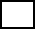 Kurumların kendi müşterilerine/kitlelerine ait TC Kimlik Numarasından İşletmeci hat numarasını (MSISDN) öğrenmesine imkan sağlayan servistir. TCKN & MSISDN Doğrulama Servisi Kurumların kendi müşterilerine/kitlelerine ait TC Kimlik Numarası ve bu numaraya karşılık gelen İşletmeci hat numarasını (MSISDN) doğrulanmasına imkan sağlayan servistir. Telefon Marka ve Modeli Sorgulama ServisiKurumların kendi internet ve/veya wap sayfasına İşletmeci hat numarası (MSISDN) ile mobil internet üzerinden bağlanan her bir müşterisinin/kitlesinin, Kurumlar tarafından sağlanan uygulamaları daha efektif kullanabilmesi için abonenin internet veya wap sayfasını mobil internet üzerinden kullandığı andaki telefon modelini web servis aracılığıyla öğrenmesine imkan sağlayan servistir.  SIM Kart Değişti mi Sorgulama ServisiKurumlar’ın İşletmeci hat numarasına sahip (MSISDN) her bir müşterisinin/kitlesinin en fazla 90 (doksan) gün geriye dönük olarak SIM kart değişikliği yapıp yapmadığı bilgini sağlayan servistir. (Bu servis yalnızca bankalarla gerekli gizlilik ve güvenlik önlemleri alınması şartıyla sağlanabilir.)